http://www.pohr.ru/?p=39916«МОНИТОРИНГ РОЗНИЧНЫХ ЦЕН НА СОЦИАЛЬНО ЗНАЧИМЫЕ ПРОДОВОЛЬСТВЕННЫЕ ТОВАРЫ В МУНИЦИПАЛЬНОМ РАЙОНЕ ПОХВИСТНЕВСКИЙ С 29.11.2018 ПО 27.12.2018.» декабря 27, 2018  Press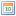 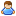  Опубликовано в рубрике Мониторинг 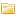 № п/пНаименованиеЕдиница измеренияСубъекты розничной торговли всех форм собственностиСубъекты розничной торговли всех форм собственностиСубъекты розничной торговли всех форм собственностиСубъекты розничной торговли всех форм собственностиТемп изменения, в %Темп изменения, в %№ п/пНаименованиеЕдиница измеренияТемп изменения, в %Темп изменения, в %№ п/пНаименованиеЕдиница измеренияПредыдущая отчетная датаПредыдущая отчетная датаОтчетная датаОтчетная датаТемп изменения, в %Темп изменения, в %№ п/пНаименованиеЕдиница измеренияПредыдущая отчетная датаПредыдущая отчетная датаОтчетная датаОтчетная датаТемп изменения, в %Темп изменения, в %№ п/пНаименованиеЕдиница измеренияMinMaxMinMaxMinMax1234567891Мука пшеничная (сорт высший)руб./кг34,0036,1732,8735,0096,6896,772Крупа рисовая (сорт первый)руб./кг49,0051,2945,7149,2993,2996,103Крупа гречневая (сорт первый)руб./кг49,4351,5743,7146,4388,4390,034Макаронные изделия (сорт высший)руб./кг29,5731,1430,4334,43102,91110,575Масло подсолнечное рафинированноеруб./л72,1490,5769,4387,8696,2497,016Сахар песокруб./кг47,5747,5744,1446,0092,7996,707Соль повареннаяруб./кг11,4311,4311,4311,43100,00100,008Чай черный байховыйруб./кг654,00810,00654,00810,00100,00100,009Вода питьевая столоваяруб./5 л0,000,000,000,000,000,0010Изделия колбасные вареныеруб./кг228,57272,00229,29274,29100,32100,8411Колбасы варено-копченыеруб./кг241,67320,00241,67320,00100,00100,0012Колбасы сырокопченыеруб./кг538,00538,00538,00545,00100,00101,3013Говядинаруб./кг0,000,000,000,000,000,0014Свининаруб./кг200,00200,00220,00220,00110,00110,0015Мясо курруб./кг168,50174,17174,17179,83103,36103,2516Рыба мороженаяруб./кг124,75191,25137,00194,75109,82101,8317Рыба копченаяруб./кг336,67360,00336,67360,00100,00100,0018Рыба соленаяруб./кг138,00143,00138,00143,00100,00100,0019Рыбные консервыруб./1 шт38,4383,5738,4385,43100,00102,2320Хлеб белый из пшеничной мукируб./кг46,8646,8646,8646,86100,00100,0021Хлеб черный ржаной, ржано-пшеничныйруб./кг46,5046,5046,5046,50100,00100,0022Молоко питьевое (м.д.ж. 2,5-4%)руб./л53,0064,3354,0057,33101,8989,1223Творог (м.д.ж. 5-9%)руб./кг130,00130,00130,00130,00100,00100,0024Масло сливочное (м.д.ж. 82,5%)руб./кг336,25520,00336,25520,00100,00100,0025Кефир (м.д.ж. 3,2%)руб./л63,0063,0063,0063,00100,00100,0026Сметана м.д.ж. (15%)руб./л197,33197,33154,00154,0078,0478,0427Сыр твердый (м.д.ж. 45 %)руб./кг361,80427,80361,80433,80100,00101,4028Картофель свежийруб./кг25,0026,0024,0024,0096,0092,3129Лук репчатый свежийруб./кг15,5015,5024,0024,00154,84154,8430Капуста белокочанная свежаяруб./кг21,2021,2024,0024,00113,21113,2131Морковь столовая свежаяруб./кг14,0014,0018,0018,00128,57128,5732Огурцы свежиеруб./кг154,00154,00154,00154,00100,00100,0033Томаты свежиеруб./кг112,00112,00112,00112,00100,00100,0034Перец сладкий свежийруб./кг16,0016,000,000,000,000,0035Яблоки свежиеруб./кг85,3390,0093,1793,1792,96103,5236Бананы свежиеруб./кг66,6766,6788,6788,67133,00133,0037Виноград свежийруб./кг100,00112,75108,33112,50108,3399,7838Апельсиныруб./кг82,6790,50127,00127,00153,62140,3339Мандариныруб./кг120,00120,00116,67121,3397,23101,1140Яйцо столовое 1 категории (С1)руб./1 десяток54,8055,8064,0065,00100,00116,4941Бензин А-76руб./1 литр0,000,0042Бензин АИ-92руб./1 литр39,9041,5039,0040,0097,7496,3943Бензин АИ-95руб./1 литр42,0045,0042,0045,00100,00100,0044Дизельное топливоруб./1 литр41,8046,0042,5046,50101,67101,09